PERMOHONAN MENGGUNAKAN KENDERAAN JABATAN UNTUK URUSAN RASMI (DI DALAM NEGERI PULAU PINANG)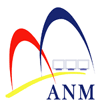 Pengarah Jabatan Akauntan Negara MalaysiaNegeri Pulau PinangDengan segala hormatnya dimaklumkan saya ingin memohon kebenaran menggunakan kenderaan seperti di atas bagi tujuan …………………………………………………………………………………………………………….…………………………………………………………………………………………………………………………………………Tarikh				: ____________________________Destinasi			: ____________________________Masa Kenderaan		: (Jam)__________ Hingga ___________DiperlukanTandatangan Pemohon	: ____________________________Nama				: ____________________________Jawatan			: ____________________________Unit				: ____________________________Tarikh	Permohonan		: ____________________________	Kelulusan ini hendaklah dikemukakan oleh pemohon kepada Penolong Pegawai Tadbir untuk tindakan.  Sila kemukakan bersama dokumen sokongan yang berkaitan (surat arahan) untuk menyokong permohonan ini.   Tindakan Pegawai Menjaga KenderaanPermohonan menggunakan kenderaan berikut pada ___________(tarikh) adalah *diluluskan/ tidak diluluskan.Nissan Serena VGW 9782	   Toyota Fortuner WQQ 4801	Perodua Aruz VLK 4861…………………………………………………Pengarah Jabatan Akauntan Negara MalaysiaNegeri Pulau PinangTarikh  :